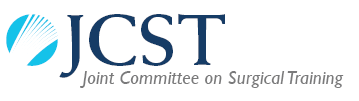 College Notification FormSection 4CONFIRMATION OF TRAINING BY POSTGRADUATE DEAN / ASSOCIATE DEAN / HEAD OF SCHOOL (to be completed by your Postgraduate Dean / Associate Dean / Head of School)Details of Postgraduate Dean / Associate Dean / Head of School:END OF FORMSection 5Important Notes on the Completion of the College Notification FormThe enclosed form has been compiled to include information held on the computer database.  This should enable you to complete the form with minimal delay.  Incomplete or late forms may result in the award of certification being delayed.Please amend, clearly, any errors or omissions.This form is to be completed by the applicant. Incomplete or late forms may result in your certification being delayed. Please read the guidance notes (Section 5) before completing the form.Key training details:This form is to be completed by the applicant. Incomplete or late forms may result in your certification being delayed. Please read the guidance notes (Section 5) before completing the form.Key training details:This form is to be completed by the applicant. Incomplete or late forms may result in your certification being delayed. Please read the guidance notes (Section 5) before completing the form.Key training details:This form is to be completed by the applicant. Incomplete or late forms may result in your certification being delayed. Please read the guidance notes (Section 5) before completing the form.Key training details:This form is to be completed by the applicant. Incomplete or late forms may result in your certification being delayed. Please read the guidance notes (Section 5) before completing the form.Key training details:This form is to be completed by the applicant. Incomplete or late forms may result in your certification being delayed. Please read the guidance notes (Section 5) before completing the form.Key training details:This form is to be completed by the applicant. Incomplete or late forms may result in your certification being delayed. Please read the guidance notes (Section 5) before completing the form.Key training details:This form is to be completed by the applicant. Incomplete or late forms may result in your certification being delayed. Please read the guidance notes (Section 5) before completing the form.Key training details:This form is to be completed by the applicant. Incomplete or late forms may result in your certification being delayed. Please read the guidance notes (Section 5) before completing the form.Key training details:This form is to be completed by the applicant. Incomplete or late forms may result in your certification being delayed. Please read the guidance notes (Section 5) before completing the form.Key training details:This form is to be completed by the applicant. Incomplete or late forms may result in your certification being delayed. Please read the guidance notes (Section 5) before completing the form.Key training details:This form is to be completed by the applicant. Incomplete or late forms may result in your certification being delayed. Please read the guidance notes (Section 5) before completing the form.Key training details:This form is to be completed by the applicant. Incomplete or late forms may result in your certification being delayed. Please read the guidance notes (Section 5) before completing the form.Key training details:This form is to be completed by the applicant. Incomplete or late forms may result in your certification being delayed. Please read the guidance notes (Section 5) before completing the form.Key training details:This form is to be completed by the applicant. Incomplete or late forms may result in your certification being delayed. Please read the guidance notes (Section 5) before completing the form.Key training details:This form is to be completed by the applicant. Incomplete or late forms may result in your certification being delayed. Please read the guidance notes (Section 5) before completing the form.Key training details:Surname:Surname:Forenames:Forenames:GMC/IMC No:GMC/IMC No:GDC No:GDC No:GDC No:NTN:NTN:Main Specialty:Main Specialty:Main Specialty:Main Specialty:Main Specialty:Main Specialty:Curriculum:
(Year) Curriculum:
(Year) Expected Date of Certification:Expected Date of Certification:Expected Date of Certification:Expected Date of Certification:Expected Date of Certification:Address for correspondence including postcode:Address for correspondence including postcode:Address for correspondence including postcode:Address for correspondence including postcode:Address for correspondence including postcode:Address for correspondence including postcode:Address for correspondence including postcode:Address for correspondence including postcode:Address for correspondence including postcode:Address for correspondence including postcode:Address for correspondence including postcode:Postcode: Postcode: Postcode: Postcode: Postcode: Postcode: Postcode: Postcode: Postcode: Postcode: Postcode: Postcode: Postcode: Section 1Section 1Section 1Section 1Section 1Section 1Section 1Section 1Section 1Section 1Section 1Section 1Section 1Section 1Section 1Section 1Qualifications:Qualifications:Qualifications:QualificationQualificationQualificationYearYearYearYearYearYearAwarding BodyAwarding BodyAwarding BodySection 2Training appointments held in GMC unapproved posts. (PLEASE IGNORE THIS SECTION AND CONTINUE TO SECTION 3 IF YOU ARE APPLYING FOR A CCT / CCST (Irish trainees))Please detail all posts that were taken into account upon your appointment to the specialty training scheme:Section 2Training appointments held in GMC unapproved posts. (PLEASE IGNORE THIS SECTION AND CONTINUE TO SECTION 3 IF YOU ARE APPLYING FOR A CCT / CCST (Irish trainees))Please detail all posts that were taken into account upon your appointment to the specialty training scheme:Section 2Training appointments held in GMC unapproved posts. (PLEASE IGNORE THIS SECTION AND CONTINUE TO SECTION 3 IF YOU ARE APPLYING FOR A CCT / CCST (Irish trainees))Please detail all posts that were taken into account upon your appointment to the specialty training scheme:Section 2Training appointments held in GMC unapproved posts. (PLEASE IGNORE THIS SECTION AND CONTINUE TO SECTION 3 IF YOU ARE APPLYING FOR A CCT / CCST (Irish trainees))Please detail all posts that were taken into account upon your appointment to the specialty training scheme:Section 2Training appointments held in GMC unapproved posts. (PLEASE IGNORE THIS SECTION AND CONTINUE TO SECTION 3 IF YOU ARE APPLYING FOR A CCT / CCST (Irish trainees))Please detail all posts that were taken into account upon your appointment to the specialty training scheme:Section 2Training appointments held in GMC unapproved posts. (PLEASE IGNORE THIS SECTION AND CONTINUE TO SECTION 3 IF YOU ARE APPLYING FOR A CCT / CCST (Irish trainees))Please detail all posts that were taken into account upon your appointment to the specialty training scheme:Grade
(e.g. Staff Grade, Clinical Fellow, LAS etc)SpecialtyHospital and TownDate (mm/yy)Date (mm/yy)Date (mm/yy)Grade
(e.g. Staff Grade, Clinical Fellow, LAS etc)SpecialtyHospital and TownFromToToSection 3Training appointments held after GMC / IMC Registration:Section 3Training appointments held after GMC / IMC Registration:Section 3Training appointments held after GMC / IMC Registration:Section 3Training appointments held after GMC / IMC Registration:Section 3Training appointments held after GMC / IMC Registration:Grade
(e.g. SHO, CT1, ST3)SpecialtyHospital and TownDate (mm/yy)Date (mm/yy)Grade
(e.g. SHO, CT1, ST3)SpecialtyHospital and TownFromToSecondment Details (including overseas posts):Secondment Details (including overseas posts):Secondment Details (including overseas posts):Secondment Details (including overseas posts):Location:Date From:Date To:Time Granted by SAC:Granted Date:Location:Date From:Date To:Time Granted by SAC:Granted Date:Candidate’s Signature:Date:This is to confirm thatThis is to confirm that(trainee’s name)(trainee’s name)(trainee’s name)(trainee’s name)(trainee’s name)will have completed Surgical Training inwill have completed Surgical Training inwill have completed Surgical Training inwill have completed Surgical Training in(Specialty)on(certification date)(certification date)(certification date)(certification date) for award of a CCT / CESR (CP) / CCST (delete as appropriate)I will notify the College if there is any change to this confirmation between now and the completion of training date.I will notify the College if there is any change to this confirmation between now and the completion of training date.I will notify the College if there is any change to this confirmation between now and the completion of training date.I will notify the College if there is any change to this confirmation between now and the completion of training date.I will notify the College if there is any change to this confirmation between now and the completion of training date.I will notify the College if there is any change to this confirmation between now and the completion of training date.I will notify the College if there is any change to this confirmation between now and the completion of training date.I will notify the College if there is any change to this confirmation between now and the completion of training date.I will notify the College if there is any change to this confirmation between now and the completion of training date.I will notify the College if there is any change to this confirmation between now and the completion of training date.I will notify the College if there is any change to this confirmation between now and the completion of training date.Postgraduate Dean’s  / Associate Dean’s / Head of School’s signature (delete as appropriate):Postgraduate Dean’s  / Associate Dean’s / Head of School’s signature (delete as appropriate):Postgraduate Dean’s  / Associate Dean’s / Head of School’s signature (delete as appropriate):Postgraduate Dean’s  / Associate Dean’s / Head of School’s signature (delete as appropriate):Date:Name (please print):Telephone number: Telephone number: Telephone number: Telephone number: 1.Qualifications You should add here such qualifications you have and which are omitted.2. If you are applying for a CESR (CP), you must complete the Training appointments held in GMC unapproved posts section. Please detail all posts that were taken into account upon your appointment to the specialty training scheme.3. Training appointments held after GMC / IMC Registration Details of your post Registration training will be shown on your certification, confirming that your training meets the requirements of the European Directive. Please include all educationally approved posts in pre specialty specific surgical training, specialty training and research.   Please continue on a separate sheet if necessary.   Please do not simply refer us to your CV. 4. Secondment details Your certification will also indicate how much time, counting towards surgical training was conducted overseas.   If you have undertaken an SAC approved secondment overseas please enter the details here.   Overseas means those countries outside the European Economic Area.   If you have been abroad more than twice, please enclose details of third and subsequent posts on a separate sheet.